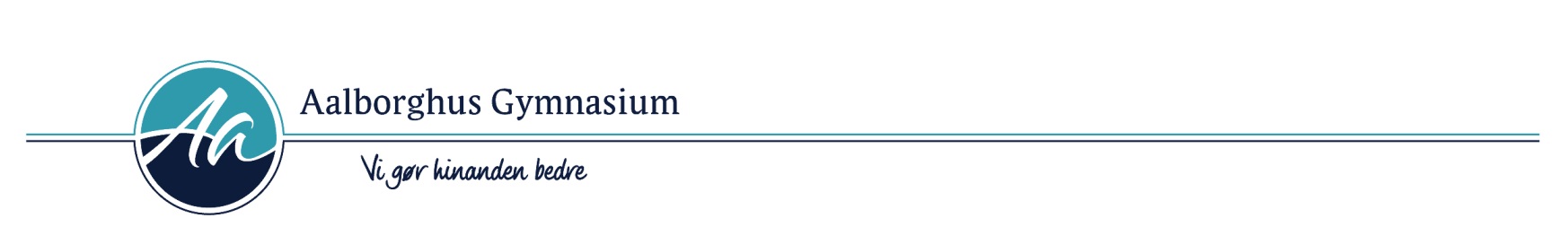 3g Studieretningsprojekt
Afleveres senest: onsdag d. 13. december 2017 kl. 14.00.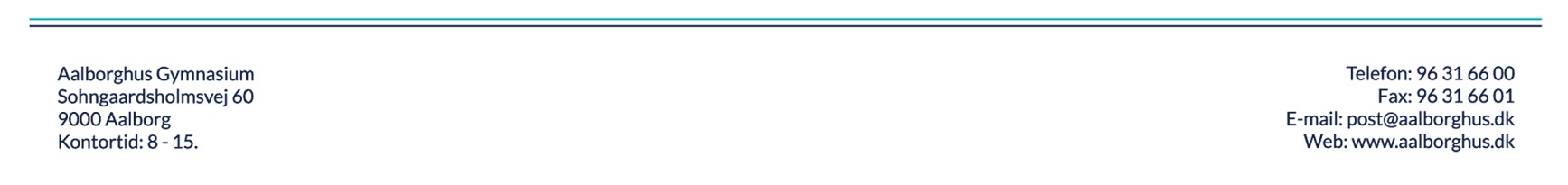 Fag: 	Vejleder:Bioteknologi ADansk AOpgaveformulering:Du skal lave en generel redegørelse for den arvelige sygdom seglcelleanæmi. Heri skal du inkludere en gennemgang af hæmoglobins opbygning, kemiske egenskaber og funktion. Gennemgå også de nedarvningsmæssige forhold for sygdommen.Beskriv de typiske metoder til diagnosticering af seglcelleanæmi. Hvis man gerne vil lave en genetisk analyse af patienter med sygdommen, hvordan kunne man så forestille sig en sådan analyse udført?Belys eksisterende behandlingsmetoder til minimering af sygdommens symptomer, og diskuter mulige fremtidige behandlingsmetoder, herunder CRISPR-Cas9, og deres fordele og ulemper.Gør rede for centrale kommunikative virkemidler og overvejelser i forbindelse med faglig formidling til ikke-fagfolk.Med udgangspunkt i ovenstående bioteknologiske arbejde skal du udarbejde en populært formidlende artikel på 3-4 sider, der kunne bringes i Illustreret Videnskab.Diskutér i forlængelse heraf styrker og svagheder i denne type faglig formidling med inddragelse af dine formidlingsmæssige overvejelser ved udarbejdelsen af artiklen.Besvarelsens omfang forventes at være maksimalt ca. 20 sider, hvortil kommer bilag i form af eksperimentelle data, grafer og lignende. Besvarelsen skal indeholde et kort resumé på engelsk.